Муниципальное бюджетное общеобразовательное учреждение«Средняя школа № 81»660050, г. Красноярск, пер. Маяковского,9 факс, тел.260-50-27, эл. адрес - schl81@mail.ruУтверждаю:_________________Директор МБОУ СШ № 81Рогова Н.А.Пр. №._____ от _____________ПРОГРАММА ДЕЯТЕЛЬНОСТИ КРУЖКА"Школьный театр"ХУДОЖЕСТВЕННО-ЭСТЕТИЧЕСКОЕ НАПРАВЛЕНИЕСоставитель:педагог дополнительного образования,Максимова Евгения МихайловнаВозраст детей: 9-10 летСрок реализации: 1 годУровень: начальное общее образование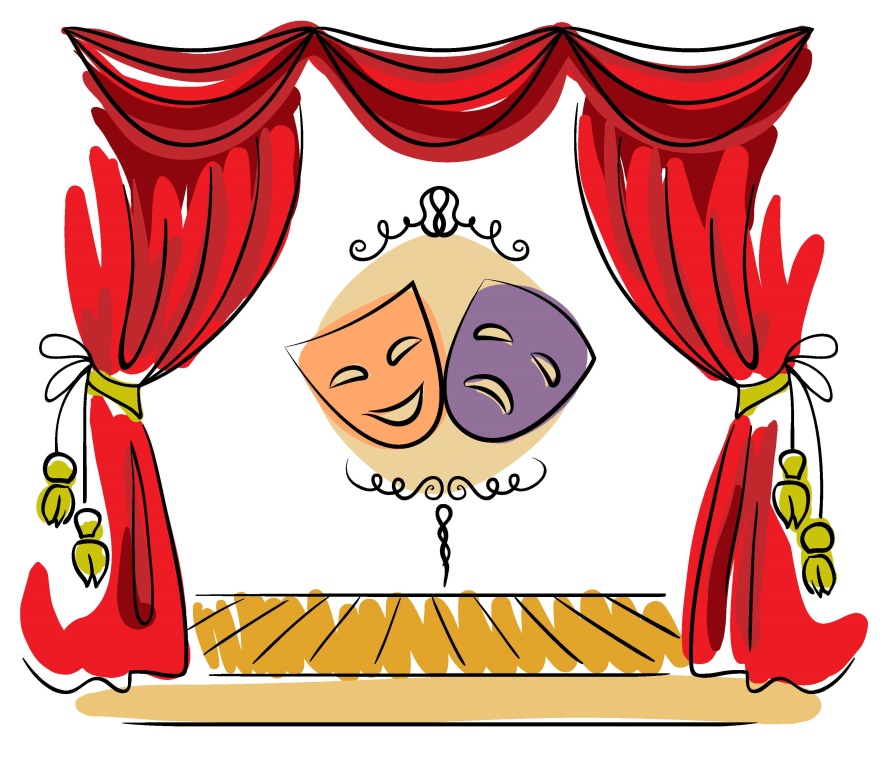 г. Красноярск2016-2017 учебный годПрограмма кружка «Школьный театр»Цель: приобщение учащихся к театральному искусству, обогащение духовных потребностей ребенка, развитие его творческой активности.Задачи: пробудить эстетическое чувство и творческое начало; освоить необходимые навыки актерской техники; развить умение держаться на сцене и вызывать у зрителей живой эмоциональный отклик; развить природные детские способности ребят: фантазию, воображение, внимание, контактность.                                      Пояснительная   записка.      Ведение театрального кружка    в общеобразовательной школе способно эффективно повлиять на  воспитательно-образовательный процесс, т.к. происходит сплочение коллектива, расширяется культурный диапазон учеников и учителя, повышается культура поведения. Знакомство с позицией актера – творца накапливает их эмоциональный, интеллектуальный, нравственный, трудовой опыт и развивает его. Театральное творчество не только активизирует интерес школьника к искусству театра и искусству вообще, но и развивает фантазию, воображение, память, внимание и другие качества, воспитывает и улучшает психологическую атмосферу в коллективе. Занятия кружка учат учащихся общаться друг с другом, делиться мыслями, умениями, знаниями. Процесс театральных занятий строится на основе развивающих методик и реализует принцип системно-деятельностного подхода к обучению. Новые знания преподносятся в виде проблемных ситуаций, требующих от детей и взрослого активных совместных поисков. Ход занятия характеризуется эмоциональной насыщенностью и стремлением достичь продуктивного результата через коллективное творчество. В основу заложен индивидуальный подход, уважение к личности ребенка, вера в его способности и возможности.  Программа предусматривает получение теоретических знаний и практических навыков. К проведению лекций о театре, его видах, сценографии наравне с преподавателем привлекаются сами учащиеся.  Работа кружка предполагает знакомство с основами актерского мастерства, просмотр телеспектаклей, постановки мини-спектаклей, литературных  вечеров.  Занятия кружка способствуют раскрытию и активизации своеобразия, самобытности, самостоятельности каждого ребенка. При отработке сценического движения большое внимание уделяется пластике, выразительности движений.Форма контроля деятельности кружка – отчетный спектакль. Предполагаемым результатом работы кружка является овладение детьми азами актерского мастерства, развитие творческих способностей, воображения, умения владеть собой во время публичных выступлений.В результате реализации программы у обучающихся будут сформированы:Личностные УУД: потребность сотрудничества, доброжелательное отношение к сверстникам, бесконфликтное поведение, этические чувства, эстетические потребности, ценности и чувства на основе опыта слушания и заучивания произведений художественной литературы; проявление индивидуальных творческих способностей, осознание значимости занятий театральным искусством для личного развития.Регулятивные УУД понимать и принимать учебную задачу, адекватно воспринимать предложения и оценку со стороны взрослых и сверстников, анализировать причины успеха/неуспеха.Познавательные УУД понимать и применять полученную информацию при выполнении заданий, устанавливать аналогии.Коммуникативные УУД включаться в диалог, в коллективное обсуждение, проявлять инициативу и активность, работать в группе, учитывать мнения партнѐров; предлагать помощь и сотрудничество; договариваться о распределении функций и ролей в совместной деятельности, формулировать собственное мнение и позицию, адекватно оценивать собственное поведение и поведение окружающих, выступать публично.Программа кружка предназначена для детей 8-9 лет. Занятия кружка проводятся по подруппам, 2 часа в неделю – аудиторно, 1 час в 2 недели – внеаудиторно (выезды в театр, экскурсии). Итого за год 76,5 часов у каждой подруппы.Тематическое планирование занятий кружкаСписок литературы:Беспрозванный Л. Упражнения для души. — М., 1993. Буров А. Г. Учебно-воспитательная работа в самодеятельном театре. —М., 1985. Гиппиус С.В. Гимнастика чувств / С.В. Гиппиус. – СПб.: Речь, 2001. – 295 с.Генералова И. Интегративный предмет «Театр», или Воспитание, искусством. 1—3 класс: Методическое пособие для учителей начальной школы / Под ред. Л. В. Тарасова. — М., 1997. Сидорина И.К., Ганцевич С.М. От упражнения к спектаклю - М.: 2006. Козлянинов Г.И. Упражнения по дикции - М.: 2004.	№ занятия                    Наименование разделов и темКол-во часовДата планДата фактАудиторныеВнеаудиторныеВведение. Задачи кружка. Инструктаж по ТБ, ППБ, ПДД.11Бессловесные элементы действия.11Законы зрительского восприятия. 11Мизансценирование. Ракурс. Геометрия.  11Освоение принципов сценического поведения. Посещение театра.11Ситуативно-массовая сценка «На вокзале».11Творческое взаимодействие с партнером. Упражнение «Отношение». 11Разговор на сцене. Сценка «Пресс-конференция».11Разыгрываем этюд «На вещевом рынке».11Основы актерского мастерства. Посещение театра.11Голос и речь человека.1Дикция. Артикуляционная гимнастика и ее значение. 1Литературная норма произношения. Роль ударения в орфоэпии.    1Урок актерского мастерства на развитие памяти.1Жест, мимика, движение. Посещение театра.1Практическое занятие на развитие внимания.1Творческое действие в условиях сценического вымысла.1Творческое взаимодействие с партнером.1Технология общения в процессе взаимодействия людей.1Беспредметный бытовой этюд. Экскурсия-наблюдение.1Этюды на движение.1Этюд на состояние ожидания в заданной ситуации.1Комплекс упражнений по дикции. Упражнения со скороговорками.1Ставим спектакль «Елочка или Добрый свет».1Разработка сценария и работа над ним. Экскурсия парк.1Распределение ролей. Чтение по ролям.1Образ героя. Характер и отбор действий.1Пластическая импровизация на ходу в заданном образе.1Диалог.1Интонация, настроение, характер персонажа. Посещение театра.1Деление пьесы на эпизоды и пересказ их детьми.  1Репетиции отдельных картин.1Выразительность бессловесного поведения человека. 1Репетиции перехода картин со сменой декораций.1Обыгрывание элементов костюмов. Посещение музея.1Репетиции отдельных картин с музыкой.1 Отчетный спектакль «Еще раз о Красной Шапочке».1Чтение произведений К.Чуковского.1Выбор пьесы, чтение и обсуждение с детьми. 1Распределение ролей.  1Деление пьесы на эпизоды и пересказ их детьми.  1Работа над отдельными эпизодами. Экскурсия в зоопарк.1Работа с текстом. 1Работа над выразительностью речи.1Работа над подлинностью поведения в сценических условиях.  1Репетиции отдельных картин в разных составах с деталями декораций и реквизита 1Создание декораций и костюмов. Эскизы. Экскурсия в музей.1Репетиции отдельных картин с музыкальным оформлением.  1Создание декораций и костюмов.  1Репетиция всей пьесы. Уточнение темпоритма спектакля.1Назначение ответственных за смену декораций и реквизит.  1Работа над отдельными эпизодами. Посещение театра.1Уточнение обстоятельств и мотивов поведения отдельных персонажей.  1Работа над выразительностью речи.1Работа над подлинностью поведения в сценических условиях.  1Репетиции отдельных картин в разных составах с деталями декораций и реквизита 1Театральное закулисье. Экскурсия в театр.1Репетиции отдельных картин с музыкальным оформлением. 1Создание декораций и костюмов.  1Репетиция всей пьесы. 1Работа над отдельными эпизодами в форме этюдов. 1Работа с текстом. Экскурсия в библиотеку.1Уточнение обстоятельств и мотивов поведения отдельных персонажей.  1Работа над выразительностью речи.1Работа над подлинностью поведения в сценических условиях.  1Репетиции отдельных картин в разных составах с деталями декораций и реквизита 1Музыкальное оформление.  Посещение театра.1Создание декораций и костюмов. Эскизы.1Создание декораций и костюмов.  1Репетиция всей пьесы. 1Работа над отдельными эпизодами в форме этюдов. 1Уточнение обстоятельств и мотивов поведения отдельных персонажей.  Экскурсия-наблюдение.1Работа над выразительностью речи.1Работа над подлинностью поведения в сценических условиях.  1Репетиция всей пьесы с деталями декораций и реквизита.1Премьера спектакля. 1Обсуждение со зрителями и детьми.   0,5